APSTIPRINUDaugavpils Marka Rotko mākslas centraVadītājs M.Čačka________________________Daugavpilī, 2021. gada 30. septembrīDaugavpils pilsētas pašvaldības iestāde„Daugavpils Marka Rotko mākslas centrs”uzaicina potenciālos pretendentus piedalīties aptaujā par līguma piešķiršanas tiesībām“LED prožektoru piegāde objektam “Martinsona māja ”Pasūtītājs: Iepirkuma identifikācijas Nr.DMRMC 2021/04NIepirkuma priekšmets: LED prožektoru piegāde objektam “Martinsona māja” (1. pielikums);Līguma izpildes termiņš: viena mēneša laikā no līguma slēgšanas dienas.Nosacījumi pretendenta dalībai aptaujā 5.1.Pretendents ir reģistrēts Latvijas Republikas Uzņēmumu reģistrā vai līdzvērtīgā reģistrā ārvalstīs.5.2.Pretendentam ir pieredze tehniskajā specifikācijā minētā pakalpojuma sniegšanā.Pretendentu iesniedzamie dokumenti dalībai aptaujā Pretendenta sastādīts finanšu/tehniskais piedāvājums (2.pielikums). Kopā ar piedāvājumu obligāti jāiesniedz arī piedāvātā prožektora tehniskā specifikācija ar attēliemPiedāvājuma izvēles kritērijs: piedāvājums ar viszemāko cenu, kas pilnībā atbilst prasībām. Pretendenta iesniegtais piedāvājums var būt noraidīts arī prožektora dizaina neatbilstības dēļ. Pirms līguma slēgšanas  jāiesniedz viens katra prožektora paraugs atbilstības noteikšanai. Informācija par rezultātiem: tiks ievietota Daugavpils Marka Rotko mākslas centra tīmekļa vietnē www.rothkocenter.com, sadaļā “Aktualitātes/Iepirkumi”.Piedāvājums iesniedzams: līdz 2021. gada 12. oktobra plkst.10.00.Piedāvājumu var iesniegt:       elektroniski (e-pasts: vladimirs.gargazevics@daugavpils.lv).1.pielikumsTehniskā specifikācijaPriekšmets: LED prožektoru piegāde objektam “Martinsona māja”Tehnisko specifikāciju sagatavoja“Daugavpils Marka Rotko mākslas centrs” ēku ekspluatācijas un aprīkojuma nodrošinājuma inženieris Jurijs Černovs2.pielikumsFINANŠU / TEHNISKAIS PIEDĀVĀJUMSDaugavpils Marka Rotko mākslas centramPretendents _________ (nosaukums) piedāvā nodrošināt cenu aptaujas “LED prožektoru piegāde objektam “Martinsona māja” priekšmeta izpildi atbilstoši Tehniskajai specifikācijai par šādu summu:Kopējā cena bez PVN:            Euro3. Mēs apliecinām, ka:a. Nekādā veidā neesam ieinteresēti nevienā citā piedāvājumā, kas iesniegts šajā iepirkumā;b. Nav tādu apstākļu, kuri liegtu mums piedalīties iepirkumā un izpildīt tehniskās specifikācijās norādītās prasības.Pretendenta nosaukums:Reģistrēts _________________________ (kur, kad, reģistrācijas Nr.)Nodokļu maksātāja reģistrācijas Nr. ______________Juridiskā adrese: 				 Bankas rekvizīti:Kontaktpersonas vārds, uzvārds:		Tālrunis:			Fakss: E-pasta adrese:				Tīmekļa vietnes adrese:DatumsPretendenta vai tā pilnvarotās personas paraksts, tā atšifrējums, zīmogs (ja ir)Pasūtītāja nosaukumsDaugavpils Marka Rotko mākslas centrsAdreseMihaila iela 3, Daugavpils, LV-5401Reģ. Nr.90009938567Kontaktpersona tehniskajos jautājumos“Daugavpils Marka Rotko mākslas centrs” ēku ekspluatācijas un aprīkojuma nodrošinājuma inženieris Jurijs Černovs, mob. 27888702, e-pasts jurijs.cernovs@daugavpils.lv Kontaktpersona līguma slēgšanas jautājumosJurists Vladimirs Gargazevičs, tālr.65430274,   e-pasts vladimirs.gargazevics@daugavpils.lv Nr.p.k.ProžektorsTehniskais raksturojumsDaudzums13-fāžu sliedēs stiprināms melns LED prožektors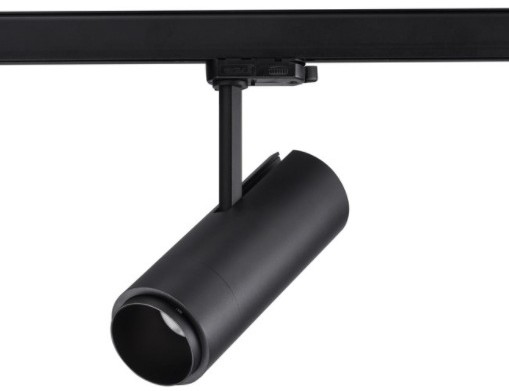 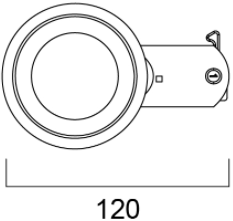 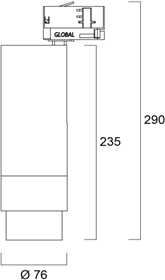 Global sliedes stiprinājumsAdapteris 230V 3-fāžu gaismekļu sliedei ar 3 fāžu pārslēdzēju (var izvēlēt vienu no trim fāzēm uzreiz, kad adapteris ir ielikts sliedē)Adapteris ir piestiprināts pie LED gaismekļa barošanas bloka/iekārtas (salikti kopā bez jebkādiem atstarpēm vai vadiem)Gaismas atdeve – ne mazāka kā 56 lm/WJauda kopumā – ne lielāka kā 28WRotējošs (rotatable) – ne mazāk kā 360° (horizontāli), Pagriežama (tilt able) – ne mazāk kā 90° (vertikāli), var piefiksētPasīva karstuma dzesēšana (caur korpusu)LED Moduļu gaismas atdeve – ne mazāk kā 800/1600lmGaismas krāsas korelēta temperatūra 3000KKrāsu atveides indekss CRI >90SDCM <3, mirgošana - zem 5°Kalpošana: L90/B10 ne mazāk kā 16 000hProžektora optiska daļa ar pasīvu dzesēšanas sistēmu un ar lēcu, kas uz apgaismotās virsmas rada viendabīgu gaismas plankumu un izslēdz redzamu radiālo un diametrālo aberāciju parādīšanos uz apgaismotā objekta virsmas.Korpuss RAL 9005, no alumīnijaLED prožektors/LED gaismekļa barošanas bloks/iekārta aprīkota ar potenciometru gaismas plūsmas spilgtuma regulēšanai un atrodas jebkurā vietā sānā, potenciometrs viegli pieejams regulēšanaiOptiskā daļa - ar regulējamu gaismas stara platuma leņķi 20°-50° robežās (deviācija +/- 3°)Izmēri: (deviācija +/- 5 mm) garums: 290 mm, platums: 76 mm, augstums: 120 mmAdapteris no stiklšķiedras kompozītas termoplastiskās plastmasas vai līdzīgas plastmasasElektroizolācijas drošības klase: I (pirmā)Barošanas darba sprieguma diapazons, nominālais: 220÷240VAizsardzības kategorija: IP20 vai labākaGaismeklis atbilst CE, RoHS, LVD un EMC prasībāmRažotāja garantija: 5 gadi vai vairāk100 gab23-fāžu sliedēs stiprināms melns LED prožektors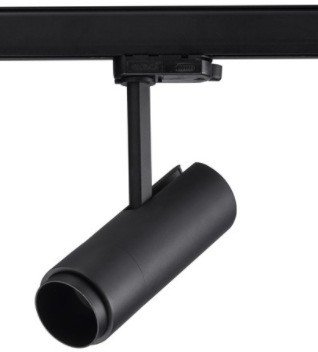 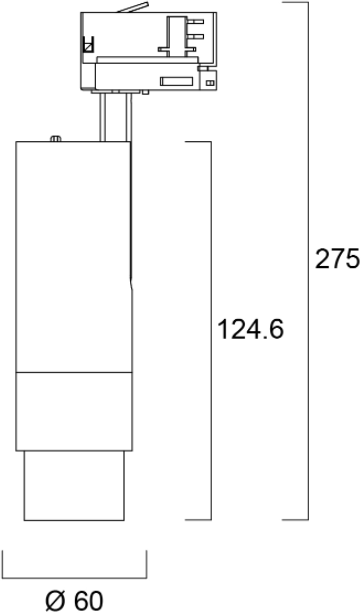 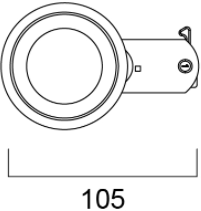 Global sliedes stiprinājumsAdapteris 230V 3-fāžu gaismekļu sliedei ar 3 fāžu pārslēdzēju (var izvēlēt vienu no trim fāzēm uzreiz, kad adapteris ir ielikts sliedē)Adapteris ir piestiprināts pie LED gaismekļa barošanas bloka/iekārtas (salikti kopā bez jebkādiem atstarpēm vai vadiem)Gaismas atdeve – ne mazāka kā 33 lm/WJauda kopumā – ne lielāka kā 15WRotējošs (rotatable) – ne mazāk kā 360° (horizontāli), Pagriežama (tilt able) – ne mazāk kā 90° (vertikāli), var piefiksētPasīva karstuma dzesēšana (caur korpusu)LED Moduļu gaismas atdeve – ne mazāk kā 200/500lmGaismas krāsas korelēta temperatūra 3000KKrāsu atveides indekss CRI >90SDCM <3, mirgošana - zem 5°Kalpošana: L90/B10 ne mazāk kā 41 000hProžektora optiska daļa ar pasīvu dzesēšanas sistēmu un ar lēcu, kas uz apgaismotās virsmas rada viendabīgu gaismas plankumu un izslēdz redzamu radiālo un diametrālo aberāciju parādīšanos uz apgaismotā objekta virsmas.Korpuss RAL 9005, no alumīnijaLED prožektors/LED gaismekļa barošanas bloks/iekārta aprīkota ar potenciometru gaismas plūsmas spilgtuma regulēšanai un atrodas jebkurā vietā sānā, potenciometrs viegli pieejams regulēšanaiOptiskā daļa - ar regulējamu gaismas stara platuma leņķi 8°-45° robežās (deviācija +/- 3°)Izmēri: (deviācija +/- 5 mm) garums: 275 mm, platums: 60 mm, augstums: 105 mmAdapteris no stiklšķiedras kompozītas termoplastiskās plastmasas vai līdzīgas plastmasasElektroizolācijas drošības klase: I (pirmā)Barošanas darba sprieguma diapazons, nominālais: 220÷240VAizsardzības kategorija: IP20 vai labākaGaismeklis atbilst CE, RoHS, LVD un EMC prasībāmRažotāja garantija: 5 gadi vai vairāk20 gabNr.p.k.ProžektorsTehniskais raksturojumsDaudzumsCena bez PVN 13-fāžu sliedēs stiprināms melns LED prožektorsGlobal sliedes stiprinājumsAdapteris 230V 3-fāžu gaismekļu sliedei ar 3 fāžu pārslēdzēju (var izvēlēt vienu no trim fāzēm uzreiz, kad adapteris ir ielikts sliedē)Adapteris ir piestiprināts pie LED gaismekļa barošanas bloka/iekārtas (salikti kopā bez jebkādiem atstarpēm vai vadiem)Gaismas atdeve – ne mazāka kā 56 lm/WJauda kopumā – ne lielāka kā 28WRotējošs (rotatable) – ne mazāk kā 360° (horizontāli), Pagriežama (tilt able) – ne mazāk kā 90° (vertikāli), var piefiksētPasīva karstuma dzesēšana (caur korpusu)LED Moduļu gaismas atdeve – ne mazāk kā 800/1600lmGaismas krāsas korelēta temperatūra 3000KKrāsu atveides indekss CRI >90SDCM <3, mirgošana - zem 5°Kalpošana: L90/B10 ne mazāk kā 16 000hProžektora optiska daļa ar pasīvu dzesēšanas sistēmu un ar lēcu, kas uz apgaismotās virsmas rada viendabīgu gaismas plankumu un izslēdz redzamu radiālo un diametrālo aberāciju parādīšanos uz apgaismotā objekta virsmas.Korpuss RAL 9005, no alumīnijaLED prožektors/LED gaismekļa barošanas bloks/iekārta aprīkota ar potenciometru gaismas plūsmas spilgtuma regulēšanai un atrodas jebkurā vietā sānā, potenciometrs viegli pieejams regulēšanaiOptiskā daļa - ar regulējamu gaismas stara platuma leņķi 20°-50° robežās (deviācija +/- 3°)Izmēri: (deviācija +/- 5 mm) garums: 290 mm, platums: 76 mm, augstums: 120 mmAdapteris no stiklšķiedras kompozītas termoplastiskās plastmasas vai līdzīgas plastmasasElektroizolācijas drošības klase: I (pirmā)Barošanas darba sprieguma diapazons, nominālais: 220÷240VAizsardzības kategorija: IP20 vai labākaGaismeklis atbilst CE, RoHS, LVD un EMC prasībāmRažotāja garantija: 5 gadi vai vairāk100 gab23-fāžu sliedes stiprināms melns LED prožektorsGlobal sliedes stiprinājumsAdapteris 230V 3-fāžu gaismekļu sliedei ar 3 fāžu pārslēdzēju (var izvēlēt vienu no trim fāzēm uzreiz, kad adapteris ir ielikts sliedē)Adapteris ir piestiprināts pie LED gaismekļa barošanas bloka/iekārtas (salikti kopā bez jebkādiem atstarpēm vai vadiem)Gaismas atdeve – ne mazāka kā 33 lm/WJauda kopumā – ne lielāka kā 15WRotējošs (rotatable) – ne mazāk kā 360° (horizontāli), Pagriežama (tilt able) – ne mazāk kā 90° (vertikāli), var piefiksētPasīva karstuma dzesēšana (caur korpusu)LED Moduļu gaismas atdeve – ne mazāk kā 200/500lmGaismas krāsas korelēta temperatūra 3000KKrāsu atveides indekss CRI >90SDCM <3, mirgošana - zem 5°Kalpošana: L90/B10 ne mazāk kā 41 000hProžektora optiska daļa ar pasīvu dzesēšanas sistēmu un ar lēcu, kas uz apgaismotās virsmas rada viendabīgu gaismas plankumu un izslēdz redzamu radiālo un diametrālo aberāciju parādīšanos uz apgaismotā objekta virsmas.Korpuss RAL 9005, no alumīnijaLED prožektors/LED gaismekļa barošanas bloks/iekārta aprīkota ar potenciometru gaismas plūsmas spilgtuma regulēšanai un atrodas jebkurā vietā sānā, potenciometrs viegli pieejams regulēšanaiOptiskā daļa - ar regulējamu gaismas stara platuma leņķi 8°-45° robežās (deviācija +/- 3°)Izmēri: (deviācija +/- 5 mm) garums: 275 mm, platums: 60 mm, augstums: 105 mmAdapteris no stiklšķiedras kompozītas termoplastiskās plastmasas vai līdzīgas plastmasasElektroizolācijas drošības klase: I (pirmā)Barošanas darba sprieguma diapazons, nominālais: 220÷240VAizsardzības kategorija: IP20 vai labākaGaismeklis atbilst CE, RoHS, LVD un EMC prasībāmRažotāja garantija: 5 gadi vai vairāk20 gab